  Šola: OŠ Šmarje pri Kopru  Šola: OŠ Šmarje pri Kopru  Šola: OŠ Šmarje pri Kopru Učitelj 1: Učitelj 2:  Razred: 1. Zaporedna številka ure:  Zaporedna številka ure:  Datum: 19. 5. 2020SLOVENŠČINASLOVENŠČINASLOVENŠČINASLOVENŠČINA  Učni sklop:   PONOVIMO, UTRDIMO  Učni sklop:   PONOVIMO, UTRDIMO Učna enota:   POMLADNA ZGODBA Učna enota:   POMLADNA ZGODBA  Učni cilji:Poimenujejo predmete/bitja na sliki s knjižnimi besedami.Natančno opazujejo ilustracijo. Odgovarjajo na vprašanja o dogajanju na ilustraciji. Razvijajo tehniko branja in pisanja besed.  Učni cilji:Poimenujejo predmete/bitja na sliki s knjižnimi besedami.Natančno opazujejo ilustracijo. Odgovarjajo na vprašanja o dogajanju na ilustraciji. Razvijajo tehniko branja in pisanja besed.  Učni cilji:Poimenujejo predmete/bitja na sliki s knjižnimi besedami.Natančno opazujejo ilustracijo. Odgovarjajo na vprašanja o dogajanju na ilustraciji. Razvijajo tehniko branja in pisanja besed.  Učni cilji:Poimenujejo predmete/bitja na sliki s knjižnimi besedami.Natančno opazujejo ilustracijo. Odgovarjajo na vprašanja o dogajanju na ilustraciji. Razvijajo tehniko branja in pisanja besed.  Učne metode: verbalno tekstualna – razlaga, razgovor, pripovedovanje, poslušanje, poročanje, grafično delo, branje, pisanje, opazovanjedemonstrativno ilustracijska – prikazovanje oz. demonstracijaeksperimentalna – eksperimentiranjeizkustveno učenje – igra, praktično delo  Učne metode: verbalno tekstualna – razlaga, razgovor, pripovedovanje, poslušanje, poročanje, grafično delo, branje, pisanje, opazovanjedemonstrativno ilustracijska – prikazovanje oz. demonstracijaeksperimentalna – eksperimentiranjeizkustveno učenje – igra, praktično delo Učne oblike:frontalna individualna skupinskadelo v dvojicah Učne oblike:frontalna individualna skupinskadelo v dvojicah  Učna pripomočka: SDZ 2/ 28, 29  Učna pripomočka: SDZ 2/ 28, 29  Učna pripomočka: SDZ 2/ 28, 29  Učna pripomočka: SDZ 2/ 28, 29POTEK UČNE UREPOTEK UČNE UREPOTEK UČNE UREPOTEK UČNE URE  SDZ 2, str. 28, 291. nalogaPreberejo naslovPreberemo navodilo. Povemo, da bomo vse naloge na tej in na naslednji strani rešili s pomočjo slike.Učenci si ogledajo sliko. Poimenujejo predmete in bitja na sliki. Vprašamo: Kateri letni čas je prikazan na sliki? Po čem veste/sklepate? Kaj dela deček? Katero orodje uporablja?Kaj dela moški? Katero orodje uporablja?Kaj dela ženska? Katero orodje uporablja?Katera orodja in pripomočke še opazite? Čemu služijo? Katere živali so na sliki? Katere rastline opazite? - Učenci poimenujejo znak pri vsaki nalogi. Preberemo navodilo.Rešijo naloge.Preverimo rešitve.SDZ 2, str. 292. nalogaUčenci poimenujejo znak.Preberemo navodilo. Pogovorimo se o reševanju naloge.Rešijo nalogo.Preverimo pravilnost rešitev.Učenci, ki zmorejo, poiščejo v mreži še ostale smiselne besede in jih napišejo na črto.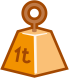        Dopolnilna naloga: prepis besed v črtovjeSledi pogovor o počutju in uspešnosti.  SDZ 2, str. 28, 291. nalogaPreberejo naslovPreberemo navodilo. Povemo, da bomo vse naloge na tej in na naslednji strani rešili s pomočjo slike.Učenci si ogledajo sliko. Poimenujejo predmete in bitja na sliki. Vprašamo: Kateri letni čas je prikazan na sliki? Po čem veste/sklepate? Kaj dela deček? Katero orodje uporablja?Kaj dela moški? Katero orodje uporablja?Kaj dela ženska? Katero orodje uporablja?Katera orodja in pripomočke še opazite? Čemu služijo? Katere živali so na sliki? Katere rastline opazite? - Učenci poimenujejo znak pri vsaki nalogi. Preberemo navodilo.Rešijo naloge.Preverimo rešitve.SDZ 2, str. 292. nalogaUčenci poimenujejo znak.Preberemo navodilo. Pogovorimo se o reševanju naloge.Rešijo nalogo.Preverimo pravilnost rešitev.Učenci, ki zmorejo, poiščejo v mreži še ostale smiselne besede in jih napišejo na črto.       Dopolnilna naloga: prepis besed v črtovjeSledi pogovor o počutju in uspešnosti.  SDZ 2, str. 28, 291. nalogaPreberejo naslovPreberemo navodilo. Povemo, da bomo vse naloge na tej in na naslednji strani rešili s pomočjo slike.Učenci si ogledajo sliko. Poimenujejo predmete in bitja na sliki. Vprašamo: Kateri letni čas je prikazan na sliki? Po čem veste/sklepate? Kaj dela deček? Katero orodje uporablja?Kaj dela moški? Katero orodje uporablja?Kaj dela ženska? Katero orodje uporablja?Katera orodja in pripomočke še opazite? Čemu služijo? Katere živali so na sliki? Katere rastline opazite? - Učenci poimenujejo znak pri vsaki nalogi. Preberemo navodilo.Rešijo naloge.Preverimo rešitve.SDZ 2, str. 292. nalogaUčenci poimenujejo znak.Preberemo navodilo. Pogovorimo se o reševanju naloge.Rešijo nalogo.Preverimo pravilnost rešitev.Učenci, ki zmorejo, poiščejo v mreži še ostale smiselne besede in jih napišejo na črto.       Dopolnilna naloga: prepis besed v črtovjeSledi pogovor o počutju in uspešnosti.  SDZ 2, str. 28, 291. nalogaPreberejo naslovPreberemo navodilo. Povemo, da bomo vse naloge na tej in na naslednji strani rešili s pomočjo slike.Učenci si ogledajo sliko. Poimenujejo predmete in bitja na sliki. Vprašamo: Kateri letni čas je prikazan na sliki? Po čem veste/sklepate? Kaj dela deček? Katero orodje uporablja?Kaj dela moški? Katero orodje uporablja?Kaj dela ženska? Katero orodje uporablja?Katera orodja in pripomočke še opazite? Čemu služijo? Katere živali so na sliki? Katere rastline opazite? - Učenci poimenujejo znak pri vsaki nalogi. Preberemo navodilo.Rešijo naloge.Preverimo rešitve.SDZ 2, str. 292. nalogaUčenci poimenujejo znak.Preberemo navodilo. Pogovorimo se o reševanju naloge.Rešijo nalogo.Preverimo pravilnost rešitev.Učenci, ki zmorejo, poiščejo v mreži še ostale smiselne besede in jih napišejo na črto.       Dopolnilna naloga: prepis besed v črtovjeSledi pogovor o počutju in uspešnosti.